Forma de llegar al sitio de Estadísticas Educativas en la Página WEB del Ministerio de EducaciónPaso 1: Ingresar a la Página del MINED: 	http://www.mined.gob.sv/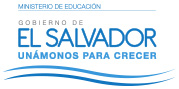 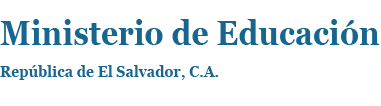 Paso 2: Para ingresar al Sitio de Estadísticas, buscar en el lado Izquierdo el enlace «Estadísticas Educativas» y dar Clic en el mismo.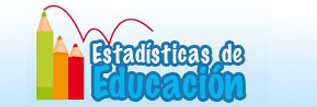 http://www.mined.gob.sv/index.php/estadisticas-educativasEntonces aparecerá la presentación de la Página:Estadísticas Educativas (11)La Dirección de Planificación, a través de la Gerencia de Monitoreo - Evaluación y Estadísticas Educativas pone a disposición de la comunidad educativa en general, instituciones de estudios superiores, investigadores, organismos cooperantes y estudiosos en materia educativa, la siguiente información estadística sobre el Sistema Educativo Salvadoreño.Fuente: Censos Escolares, Cuentas Nacionales de Inversión en Educación y Encuesta de Hogares de Propósitos Múltiples publicada por la DIGESTYC.Esta información será de mucha utilidad para conocer el estado actual de la educación, establecer comparaciones con los datos históricos educativos y así tomar decisiones asertivas y fundamentadas que contribuyan en la construcción de políticas educativas que conlleven a la mejora de los estándares de la calidad en educación.Ministerio de Educación - Gerencia de Monitoreo - Evaluación y Estadísticas EducativasTeléfono: (503) 2592-3220  Correo electrónico:  departamento_estadisticas@mined.gob.svPaso 3: Se deberá dar Clic, según necesidad de Usuario a cualquiera de las figuras que se presentan a continuación: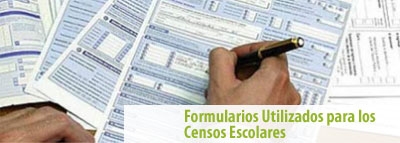 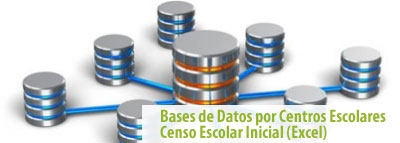 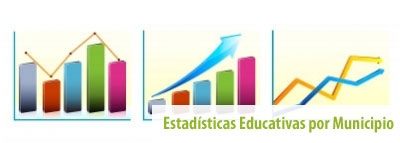 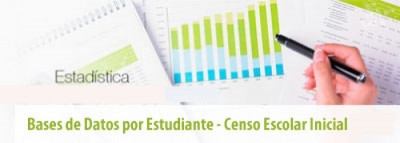 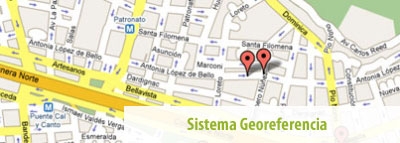 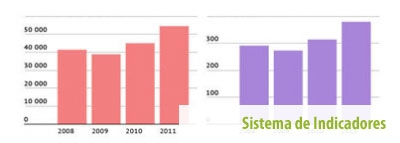 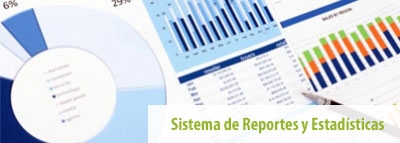 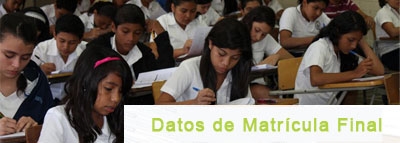 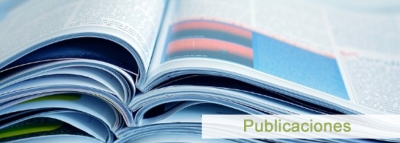 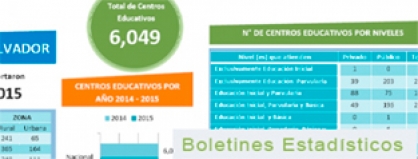 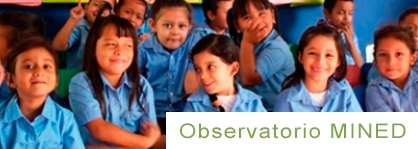 